INSTRUCTOR: Alissa Hosein-JacobE-MAIL: ajacob@yukonu.caPHONE: 668-8777OFFICE LOCATION: A2410 (Ayamdigut)OFFICE HOURS: Wednesdays, 12 – 1 p.m. (online, by Zoom)CLASSROOM: Online (asynchronous)TIME: Online (asynchronous)DATES: September 4 to December 9, 2024COURSE DESCRIPTIONThis course is an introduction to word processing using Microsoft Word. Students preparing for successful business careers need to acquire the necessary word processing skills essential to obtaining employment in an office setting. Beginning Word Processing is designed for students who must master the basic functions of Microsoft Word in order to format and produce mailable business documents.Students will learn the basic functions of Microsoft Word. Major emphasis will be placed on teaching students correct formatting of business letters, memoranda, reports, tables, and general administrative documents. Mailability standards will be stressed since this is a pre-employment course.COURSE REQUIREMENTS Prerequisite(s): NoneLEARNING OUTCOMES Upon successful completion of the course, students will be able to apply the basic functions of word processing using Microsoft Word to produce error-free and industry-standard formatted documents.After completing this course, students will be able to:Create, save, print, retrieve, and edit memoranda and business lettersCreate, format, modify, edit, and sort tablesCreate side-by-side columnsCreate, format, and edit multiple-page, multiple-section documentsCreate and merge a data source file and a main documentName documents with business-like names, save documents in an orderly, logical mannerCOURSE FORMAT Weekly breakdown of instructional hours WP 120 is a 3 credit course. Course content is presented in weekly tutorials. Students are expected to review course materials as well as spend additional time practising the functions and working on reinforcement exercises and assignments in order to master the required skills.Delivery formatStudents will access and complete coursework online. Students do NOT need to connect at specific times, but coursework must be completed on a set schedule. It is recommended students access the course Moodle site frequently throughout the week. Topics will be covered through online books found on the course website at https://moodle.yukonu.ca. The instructor will aim to keep the course material interactive and varied. In order to cater to a variety of learners, modules using video, print visuals, and audio will be employed. In addition, optional weekly tutorials, via video conferencing technology (Zoom), will be available to students.Email and frequent internet access are an important part of this course. The instructor will communicate through the assigned Yukon University email addresses and the moodle.yukonu.ca course website. The use of the moodle.yukonu.ca course website is mandatory.Some graded assignments will be assigned from the text; others will be available to you in the online books. In addition to the assignment work, there will be two term tests and one final examination.EVALUATIONIn order to pass this course, students must obtain an overall mark of 60% or higher.For transcript purposes, percentage marks are converted into letter grades according to the following system:A = 90–100%
B = 80–89%
C = 70–79%
D = 60–69% (Fails to serve as a prerequisite for WP 220)
F = under 60% (Fail)ASSESSMENTS:AssignmentsThis course includes 12 assignments. Each assignment must be submitted electronically, in the appropriate assignment drop box on the Moodle course page, on or before midnight on Sunday of the week assigned, unless previous arrangements have been made in writing with the instructor.Marking Scheme for Assignments5 marks will be deducted for all major errors on assignments and exams, includingtyping errors spelling errorsword(s) omitted or repeatedmajor technicality errors (style, placement rules, incorrect format)not following instructions2-3 marks will be deducted for all minor errors, includingpunctuation errorscapitalization errorsminor technicality errors such as incorrect word division and incorrect spacingCOURSE WITHDRAWAL INFORMATIONStudents may officially withdraw from a course or program without academic penalty until one half of the course contact hours have been completed.The last day that a student may formally withdraw from this course without academic penalty is Monday, November 4th.In order to withdraw, a student must submit an official withdrawal form obtained from the Registrar’s Office, or a dated letter, clearly outlining the course name, number and section, and signed by the student.TEXTBOOKS & LEARNING MATERIALSShaffer (2023). New Perspectives Collection, Microsoft® 365® & Word® 2021 Comprehensive, 1st  Edition, Cengage Learning. YUKON FIRST NATIONS CORE COMPETENCY Yukon University recognizes that a greater understanding and awareness of Yukon First Nations history, culture and journey towards self-determination will help to build positive relationships among all Yukon citizens. As a result, to graduate from ANY Yukon University program, you will be required to achieve core competency in knowledge of Yukon First Nations. For details, please see www.yukonu.ca/yfnccr.ACADEMIC INTEGRITY Students are expected to contribute toward a positive and supportive environment and are required to conduct themselves in a responsible manner. Academic misconduct includes all forms of academic dishonesty such as cheating, plagiarism, fabrication, fraud, deceit, using the work of others without their permission, aiding other students in committing academic offences, misrepresenting academic assignments prepared by others as one’s own, or any other forms of academic dishonesty including falsification of any information on any Yukon University document.Please refer to Academic Regulations & Procedures for further details about academic standing and student rights and responsibilities. ACCESSIBILITY AND ACADEMIC ACCOMMODATIONYukon University is committed to providing a positive, supportive, and barrier-free academic environment for all its students.  Students experiencing barriers to full participation due to a visible or hidden disability (including hearing, vision, mobility, learning disability, mental health, chronic or temporary medical condition), should contact Accessibility Services for resources or to arrange academic accommodations: access@yukonu.ca.TOPIC OUTLINE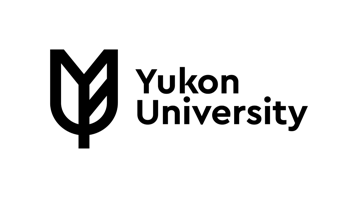 School of Business and Leadership WP 120 (Section 002)Beginning Word ProcessingTerm: Fall 2024Number of Credits: 3Course OutlineCourse OutlineAssignments40 %Term Tests (2)20 %Final Exam40 %Total100%Late assignments will lose 10% per day penalty for each of the first three days. The due date is considered Day 1. No assignment will be marked after the three-day penalty period, without prior written permission.If you feel you have a valid reason why you should not be subject to the penalty, it is your responsibility to inform your instructor. All late assignments that are submitted for grading purposes must be accompanied by a written explanation that includes the following:Your nameCourse nameReason for late (doctor’s note if applicable)Original due dateDate submittedIf you know ahead of time that your assignment will be late, it is your responsibility to provide a written explanation to your instructor. Arrangements can then be made with your instructor for your assignment due dates.WeekDateTopicDue (all assignments due by midnight on Sunday of the week assigned)Week 1Sept 2Getting StartedAssignment 1Week 2Sept 9Tutorial 1: Creating DocumentsAssignment 2Week 3Sept 16Tutorial 1: Creating Documents, (Memos)Assignment 3Week 4Sept 23Tutorial 1: Creating Documents (Letters)Assignment 4Week 5Sept 30Tutorial 2: Editing & Formatting DocumentsAssignment 5Week 6Oct 7Tutorial 2: Editing & Formatting Documents (continued)Assignment 6Week 7Oct 14Midway ReviewAssignment 7Week 8Oct 21Tutorial 3: Creating Multiple - Page ReportsAssignment 8Term Test 1 (Oct 23)Week 9Oct 28Tutorial 3: Creating Multiple-Page Reports (Tables & Tabs)Assignment 9Week 10Nov 4Tutorial 3: Creating Multiple-Page Reports (Reports)Week 11Nov 11Fall Reading Week (no scheduled classes)Week 12Nov 18Tutorial 3: Creating Multiple-Page Reports (Reports, continued)Assignment 10Week 13Nov 25Tutorial 4: Enhancing Page Layout and DesignAssignment 11Week 14Dec 2Tutorial 4: Mail MergeAssignment 12Term Test 2 (Dec 4)Week 15Dec 9Review/Practice ExamFinal Exam (December 13)Final Exam